La culture générale  : une arme pour la vie..... Exemple de questions posées aux récents concours d’entrée  des grandes écoles (IEP,....) ou au concours d’accès à la fonction publique (gendarmerie, impôts, ...)Alors ? On rigole moins hein ? … Mais on essaiera encore et on y arrivera !!Corrigé (si nécessaire)Actualité, histoire contemporaine et économie internationales et françaises1Combien de pays sont membres des Nations Unies actuellement ?2Quel est le dernier pays à être devenu membre de celle-ci en 2011? 3Quelle institution de l’ONU peut prendre des « résolutions » ? 4Comment se nomme le dirigeant nord coréen actuel ?5Comment se nomme l’ensemble politique réunissant l’Angleterre, le Pays de Galles, l’Ecosse et l’Ulster ?6Quel pays sera le 28eme membre de l’UE à partir du 1er juillet 2013 ?7Combien de victimes (ordre de grandeur) a fait la guerre civile en Syrie de mars 2011 à décembre 2012 ?8De combien de Länder se compose l’Allemagne actuelle ?9Citer les noms de 2 territoires espagnols situés sur le continent africain. 10Le seul sommet du G20 à s’être tenu en France a eu lieu en 2011. Dans quelle ville ?11Citer 4 pays européens ne faisant  pas partie de l’UE.12Rappeler les dates de la guerre d’Algérie.13Qui est le lauréat 2012 du prix Nobel de la paix ?14Combien vaut un euro en dollar (environ) début décembre 2012 ?15En France, qui remplace provisoirement le président de la République en cas de vacance du pouvoir ? Qui occupe ce poste actuellement ?16Quel est l’âge moyen du 1er accouchement pour les mères françaises en 2012 ?17Dans quel pays l’espérance de vie à la naissance est-elle la plus élevée au monde en 2012 ?18Citez 4 pays qui, d’après l’ONG Reporters sans frontières, sont parmi les dix pays les plus mal situés dans le classement de la liberté de la presse en 2012.19Citer le nom de 3 caricaturistes français célèbres.20Citer 3 villes syriennes. Histoire, actualité et culture médiatique et scientifique21Quel est le point commun entre les journaux Metro et 20 minutes ? 22Quel pays abrite la chaîne d’information continue Al-Jazira ?23Citer, dans l’ordre à partir du soleil les planètes composant le système solaire.24Quelle est la plus grosse artère du corps humain ?25Qu’est ce que la médaille Fields ?26Qui est Serge Haroche ?27Qu’est ce que l’astragale ?28Etablir le bon ordre chronologique entre : A. Homo sapiens - B. Homo habilis - C. Australopithèque - D. Homo erectus39Qu’appelle-t-on l’asthénosphère ?30Quelle est la formule chimique de l’acide sulfurique ?Art, littérature31Qui a écrit « Voyage au bout de la nuit » ?32Citer 2 écrivains français qui furent également des dirigeants politiques importants.33Quel peintre  a réalisé « Olympia » et « Le déjeuner sur l’herbe » ?34Dans quelle forme d’art se sont distingués Rodin et Camille Claudel ?35Citer les noms des 4 membres des Beatles.36Citer  les noms de 2 revues francophones consacrées à l’Art.37Citer les noms de deux écrivains russes.  38 Qui a obtenu le prix de l’artiste-interprète masculin lors des Victoires de la musique 2012 ?39Quel film est à la tête du Box-office en France, début décembre 2012 ?40Citer le nom de 2 designers célèbres. 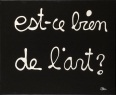 